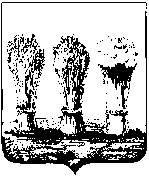 ПЕНЗЕНСКАЯ  ГОРОДСКАЯ  ДУМАРЕШЕНИЕ________________   						             № ____________О даче согласия на прием из собственности ОАО «РЖД» в муниципальную собственность города Пензы объектов недвижимого имущества, расположенных по адресу: г. Пенза, ул. Луначарского, 12АВ соответствии с Федеральным законом от 06.10.2003 № 131-ФЗ «Об общих принципах организации местного самоуправления в Российской Федерации», Положением «О порядке управления и распоряжения имуществом, находящимся в муниципальной собственности города Пензы», утвержденным решением Пензенской  городской  Думы  от  26.06.2009 № 78-7/5, Положением «О муниципальной казне города Пензы», утвержденным решением Пензенской городской Думы от 26.06.2009 № 81-7/5, на основании обращений Куйбышевской железной дороги – филиала ОАО «РЖД» от 09.10.2017 № Исх-1199/КБШНЗК, от 19.06.2018 № УИ-117/8, распоряжения ОАО «РЖД» от 23.03.2018 № 603/р «О реорганизации частных дошкольных образовательных учреждений «Детский сад  № 117 ОАО «РЖД» и «Детский сад № 118 ОАО «РЖД», руководствуясь статьей  22 Устава города Пензы, Пензенская городская Дума решила:          Дать согласие на безвозмездный прием из собственности ОАО «РЖД» в муниципальную собственность города Пензы объектов недвижимого имущества, расположенных по адресу: г. Пенза, ул. Луначарского, 12А, согласно приложению. Глава города                                                                                                 В.П. СавельевПриложение к  решению Пензенской городской Думы       от _____________ № _______ПЕРЕЧЕНЬимущества, передаваемого безвозмездно из собственности ОАО «РЖД»в муниципальную собственность города Пензы№п/пНаименованиеАдрес (местоположение) объектаПлощадь, кв.м.Кадастровый номерБалансовая стоимость, руб.Остаточная стоимость по состоянию на 31.05.2018,руб.1Нежилое здание (детский сад)Пензенская область, г. Пенза, ул. Луначарского, 12А1969,858:29:2012006:3015 436 430,124 319 761,482Нежилое здание (сарай детского сада № 1)Пензенская область, г. Пенза, ул. Луначарского, 12А82,658:29:2012006:26334 180,8027 114,843Нежилое здание (овощехранилище детского сада № 1)Пензенская область, г. Пенза, ул. Луначарского, 12А50,458:29:2012006:2640,000,004Канализация(канализация от детского сада № 1 в городскую канализацию, диаметром труб 150 мм, подземной прокладки)Пензенская область, г. Пенза, р-н Железнодорожный, ул. Луначарского, 12Апротяженность 1969,8 м58:29:2012006:112032 692,140,005Земельный участокПензенская область, г. Пенза, ул. Луначарского, 12А919158:29:2012006:15483 409,83483 409,83Итого:5 986 712,894 830 286,15